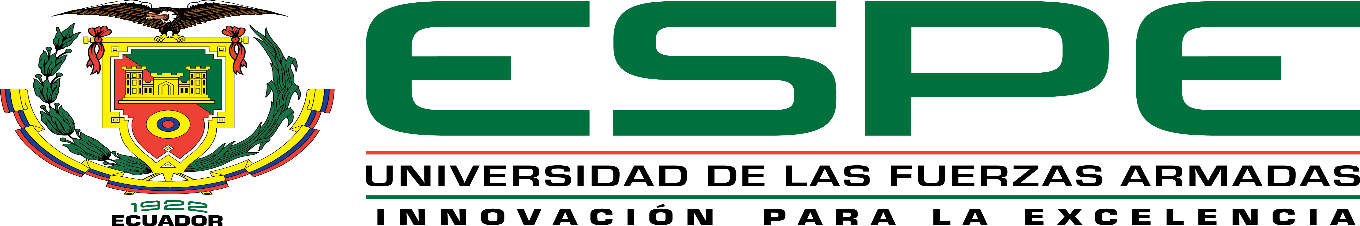 Latacunga, 19 de Febrero del 2019Ing.Darío MendozaDIRECTOR DE LA CARRERA DE INGENIERÍA MECATRÓNICAPresenteDe mi consideraciónYo……………………., portador/a de la cédula de ciudadanía N°……………, ID……………, egresado/a de la Carrera de Ingeniería Mecatrónica en el periodo Octubre 2017- Febrero 2018, me dirijo a Usted de la manera más comedida para solicitarle se me autorice la primera/segunda prórroga, sin/con pérdida de gratitud, en el trabajo de titulación “……(tema completo)………”, El mismo que fue aprobado el ……(fecha de reunión de consejo en la que fue aprobado el tema)………, designado como tutor el Ing. ……(tutor designado por el consejo)…..……Por la favorable atención que se sirva dar a la presente, le anticipo mi debido agradecimiento.Atentamente,________________________Nombres completos